Native American Regions Choice BoardChoose a picture below that attracts your attention.  Then research and name the region based on the photo and describe the clothing, environment, climate, sustenance and shelter.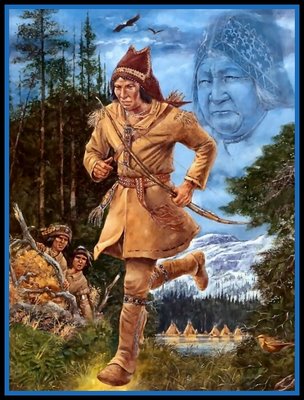 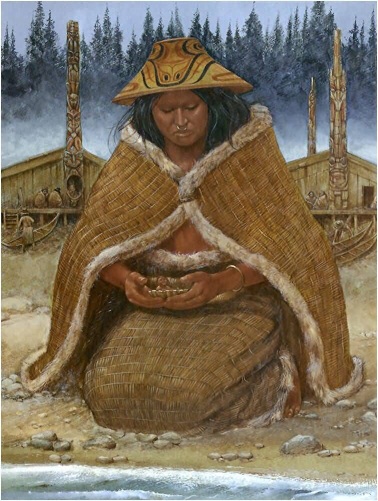 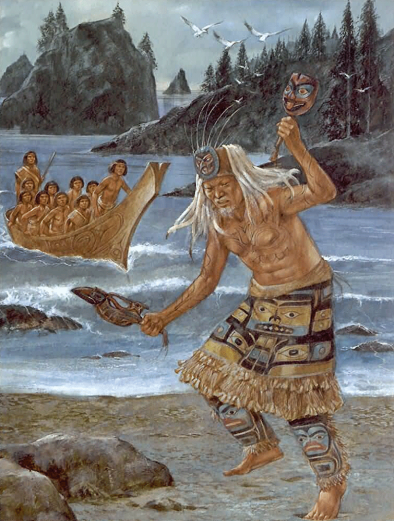 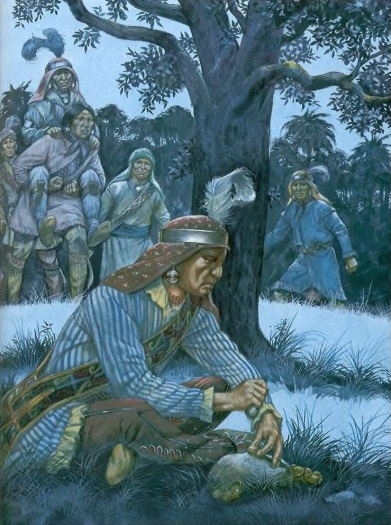 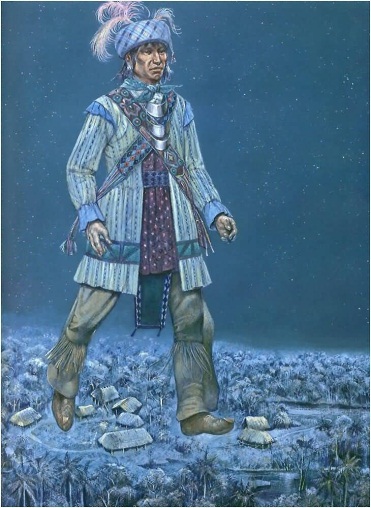 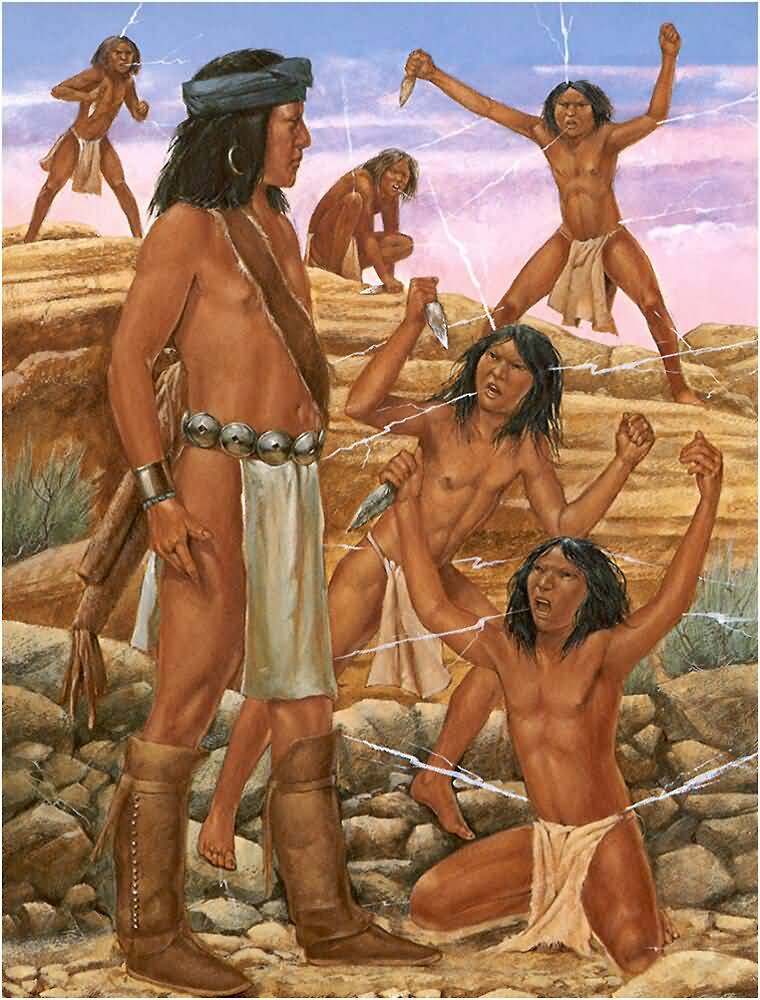 